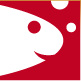 Datum objednávky: 5.12.2023Číslo objednávky: 239/71209310/2023Objednatel:Dodavatel:RYBKA, poskytovatel sociálních služebInteriéry HORYNA s.r.o.Tovární 122Nůšařská 4374277 11 Neratovice276 01 MělníkBankovní spojení: 51-2559690267/0100IČ: 71209310IČ:27649881POPIS POLOŽKYMNOŽSTVÍ / KČPOPIS POLOŽKYMNOŽSTVÍ / KČObjednáváme u Vás Rolety + sítě 4 oknadle CNPodpis objednatele: Podpis dodavateleXXXXX XXXXXXXPlatební podmínky:  bankovní převod,  hotovostTermín dodání: co nejdříveZpůsob dodání: